ПРОТОКОЛ № _____Доп. Вр.                    в пользу                                           Серия 11-метровых                    в пользу                                            Подпись судьи : _____________________ /_________________________ /ПредупрежденияУдаленияПредставитель принимающей команды: ______________________ / _____________________ Представитель команды гостей: _____________________ / _________________________ Замечания по проведению игры ______________________________________________________________________________________________________________________________________________________________________________________________________________________________________________________________________________________________________________________________________________________________________________________________________________________________________________________________________________________________________________________________Травматические случаи (минута, команда, фамилия, имя, номер, характер повреждения, причины, предварительный диагноз, оказанная помощь): _________________________________________________________________________________________________________________________________________________________________________________________________________________________________________________________________________________________________________________________________________________________________________________________________________________________________________Подпись судьи:   _____________________ / _________________________Представитель команды: ______    __________________  подпись: ___________________    (Фамилия, И.О.)Представитель команды: _________    _____________ __ подпись: ______________________                                                             (Фамилия, И.О.)Лист травматических случаевТравматические случаи (минута, команда, фамилия, имя, номер, характер повреждения, причины, предварительный диагноз, оказанная помощь)_______________________________________________________________________________________________________________________________________________________________________________________________________________________________________________________________________________________________________________________________________________________________________________________________________________________________________________________________________________________________________________________________________________________________________________________________________________________________________________________________________________________________________________________________________________________________________________________________________________________________________________________________________________________________________________________________________________________________________________________________________________________________________________________________________________________________________________________________________________________________________________________________________________________________________________________________________________________________________________________________________________________________________________________________________________________________________________________________________________________________________________Подпись судьи : _________________________ /________________________/ 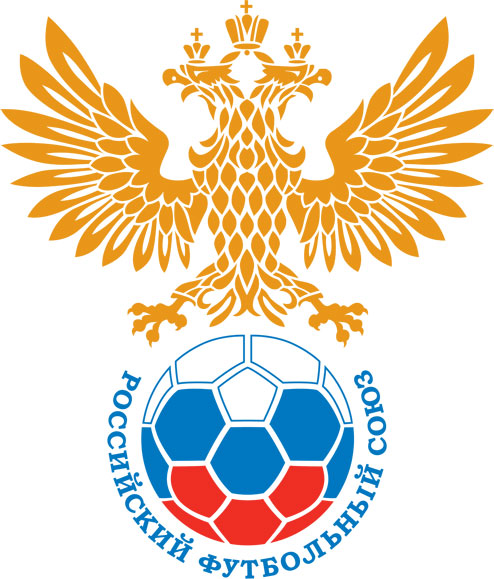 РОССИЙСКИЙ ФУТБОЛЬНЫЙ СОЮЗМАОО СФФ «Центр»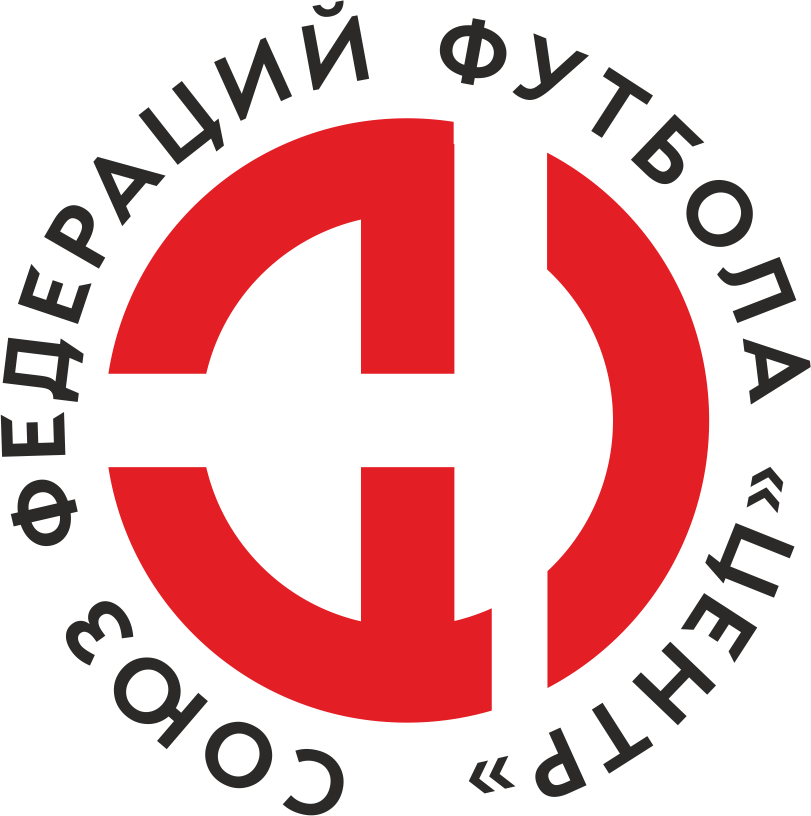    Первенство России по футболу среди команд III дивизиона, зона «Центр» _____ финала Кубка России по футболу среди команд III дивизиона, зона «Центр»Стадион «Центральный им. В.И. Ленина» (Орёл)Дата:6 октября 2021Русичи-Орёл (Орёл)Русичи-Орёл (Орёл)Русичи-Орёл (Орёл)Русичи-Орёл (Орёл)Атом (Нововоронеж)Атом (Нововоронеж)команда хозяевкоманда хозяевкоманда хозяевкоманда хозяевкоманда гостейкоманда гостейНачало:14:00Освещение:естественноеестественноеКоличество зрителей:нетРезультат:2:3в пользуАтом (Нововоронеж)1 тайм:1:3в пользув пользу Атом (Нововоронеж)Судья:Осипов Сергей  (Смоленск)кат.1 кат.1 помощник:Волков Павел Тулакат.1 кат.2 помощник:Стародубов Иван Тулакат.1 кат.Резервный судья:Резервный судья:Шлейн Артемкат.1 кат.Инспектор:Беликов Георгий Владимирович БрянскБеликов Георгий Владимирович БрянскБеликов Георгий Владимирович БрянскБеликов Георгий Владимирович БрянскДелегат:СчетИмя, фамилияКомандаМинута, на которой забит мячМинута, на которой забит мячМинута, на которой забит мячСчетИмя, фамилияКомандаС игрыС 11 метровАвтогол0:1Дмитрий АвраменкоАтом (Нововоронеж)81:1Данила АлехинРусичи-Орёл (Орёл)91:2Роберт ЯмлихановАтом (Нововоронеж)401:3Сергей КолпаковАтом (Нововоронеж)432:3Данила АлехинРусичи-Орёл (Орёл)68Мин                 Имя, фамилия                          КомандаОснование64Михаил АлфимовАтом (Нововоронеж)лишение соперника явной возможности забить гол76Михей КириченкоРусичи-Орёл (Орёл)второе предупреждение в матче - грубая игра79Иван Борсяковнецензурная брань в адрес арбитраРОССИЙСКИЙ ФУТБОЛЬНЫЙ СОЮЗМАОО СФФ «Центр»РОССИЙСКИЙ ФУТБОЛЬНЫЙ СОЮЗМАОО СФФ «Центр»РОССИЙСКИЙ ФУТБОЛЬНЫЙ СОЮЗМАОО СФФ «Центр»РОССИЙСКИЙ ФУТБОЛЬНЫЙ СОЮЗМАОО СФФ «Центр»РОССИЙСКИЙ ФУТБОЛЬНЫЙ СОЮЗМАОО СФФ «Центр»РОССИЙСКИЙ ФУТБОЛЬНЫЙ СОЮЗМАОО СФФ «Центр»Приложение к протоколу №Приложение к протоколу №Приложение к протоколу №Приложение к протоколу №Дата:6 октября 20216 октября 20216 октября 20216 октября 20216 октября 2021Команда:Команда:Русичи-Орёл (Орёл)Русичи-Орёл (Орёл)Русичи-Орёл (Орёл)Русичи-Орёл (Орёл)Русичи-Орёл (Орёл)Русичи-Орёл (Орёл)Игроки основного составаИгроки основного составаЦвет футболок: зеленые       Цвет гетр: зеленыеЦвет футболок: зеленые       Цвет гетр: зеленыеЦвет футболок: зеленые       Цвет гетр: зеленыеЦвет футболок: зеленые       Цвет гетр: зеленыеНЛ – нелюбительНЛОВ – нелюбитель,ограничение возраста НЛ – нелюбительНЛОВ – нелюбитель,ограничение возраста Номер игрокаЗаполняется печатными буквамиЗаполняется печатными буквамиЗаполняется печатными буквамиНЛ – нелюбительНЛОВ – нелюбитель,ограничение возраста НЛ – нелюбительНЛОВ – нелюбитель,ограничение возраста Номер игрокаИмя, фамилияИмя, фамилияИмя, фамилия1Михаил Моисеев Михаил Моисеев Михаил Моисеев 14Константин Шмаков  Константин Шмаков  Константин Шмаков  5Дмитрий Копылов  Дмитрий Копылов  Дмитрий Копылов  25Евгений Мерцалов Евгений Мерцалов Евгений Мерцалов 20Евгений Симаков  Евгений Симаков  Евгений Симаков  12Никита Красов Никита Красов Никита Красов 7Роман Друшляков Роман Друшляков Роман Друшляков 22Иван Ставцев Иван Ставцев Иван Ставцев 17Никита Новиков Никита Новиков Никита Новиков 19Данила Алехин Данила Алехин Данила Алехин 11Максим Серегин  (к)Максим Серегин  (к)Максим Серегин  (к)Запасные игроки Запасные игроки Запасные игроки Запасные игроки Запасные игроки Запасные игроки 33Никита КотовНикита КотовНикита Котов3Александр Дурнев Александр Дурнев Александр Дурнев 23Егор ЦоковЕгор ЦоковЕгор Цоков18Данила ФедотовДанила ФедотовДанила Федотов21Михей КириченкоМихей КириченкоМихей Кириченко24Дмитрий ВолгинДмитрий ВолгинДмитрий Волгин15Михаил Морозов Михаил Морозов Михаил Морозов 9Владимир БагровВладимир БагровВладимир Багров6Роберти АлександриаРоберти АлександриаРоберти АлександриаТренерский состав и персонал Тренерский состав и персонал Фамилия, имя, отчествоФамилия, имя, отчествоДолжностьДолжностьТренерский состав и персонал Тренерский состав и персонал 1Евгений Викторович ПоляковТренер Тренер Тренерский состав и персонал Тренерский состав и персонал 2Руслан Викторович АкимовТренер вратарейТренер вратарей3Евгений Сергеевич Харин Массажист Массажист 4567ЗаменаЗаменаВместоВместоВместоВышелВышелВышелВышелМинМинСудья: _________________________Судья: _________________________Судья: _________________________11Никита КрасовНикита КрасовНикита КрасовЕгор ЦоковЕгор ЦоковЕгор ЦоковЕгор Цоков464622Роман ДрушляковРоман ДрушляковРоман ДрушляковДмитрий ВолгинДмитрий ВолгинДмитрий ВолгинДмитрий Волгин4646Подпись Судьи: _________________Подпись Судьи: _________________Подпись Судьи: _________________33Евгений Симаков Евгений Симаков Евгений Симаков Роберти АлександриаРоберти АлександриаРоберти АлександриаРоберти Александриа4646Подпись Судьи: _________________Подпись Судьи: _________________Подпись Судьи: _________________44Константин Шмаков Константин Шмаков Константин Шмаков Михей КириченкоМихей КириченкоМихей КириченкоМихей Кириченко464655Максим Серегин Максим Серегин Максим Серегин Михаил Морозов Михаил Морозов Михаил Морозов Михаил Морозов 606066Никита НовиковНикита НовиковНикита НовиковВладимир БагровВладимир БагровВладимир БагровВладимир Багров606077Иван СтавцевИван СтавцевИван СтавцевДанила ФедотовДанила ФедотовДанила ФедотовДанила Федотов90+90+        РОССИЙСКИЙ ФУТБОЛЬНЫЙ СОЮЗМАОО СФФ «Центр»        РОССИЙСКИЙ ФУТБОЛЬНЫЙ СОЮЗМАОО СФФ «Центр»        РОССИЙСКИЙ ФУТБОЛЬНЫЙ СОЮЗМАОО СФФ «Центр»        РОССИЙСКИЙ ФУТБОЛЬНЫЙ СОЮЗМАОО СФФ «Центр»        РОССИЙСКИЙ ФУТБОЛЬНЫЙ СОЮЗМАОО СФФ «Центр»        РОССИЙСКИЙ ФУТБОЛЬНЫЙ СОЮЗМАОО СФФ «Центр»        РОССИЙСКИЙ ФУТБОЛЬНЫЙ СОЮЗМАОО СФФ «Центр»        РОССИЙСКИЙ ФУТБОЛЬНЫЙ СОЮЗМАОО СФФ «Центр»        РОССИЙСКИЙ ФУТБОЛЬНЫЙ СОЮЗМАОО СФФ «Центр»Приложение к протоколу №Приложение к протоколу №Приложение к протоколу №Приложение к протоколу №Приложение к протоколу №Приложение к протоколу №Дата:Дата:6 октября 20216 октября 20216 октября 20216 октября 20216 октября 20216 октября 2021Команда:Команда:Команда:Атом (Нововоронеж)Атом (Нововоронеж)Атом (Нововоронеж)Атом (Нововоронеж)Атом (Нововоронеж)Атом (Нововоронеж)Атом (Нововоронеж)Атом (Нововоронеж)Атом (Нововоронеж)Игроки основного составаИгроки основного составаЦвет футболок: синие   Цвет гетр:  синиеЦвет футболок: синие   Цвет гетр:  синиеЦвет футболок: синие   Цвет гетр:  синиеЦвет футболок: синие   Цвет гетр:  синиеНЛ – нелюбительНЛОВ – нелюбитель,ограничение возрастаНЛ – нелюбительНЛОВ – нелюбитель,ограничение возрастаНомер игрокаЗаполняется печатными буквамиЗаполняется печатными буквамиЗаполняется печатными буквамиНЛ – нелюбительНЛОВ – нелюбитель,ограничение возрастаНЛ – нелюбительНЛОВ – нелюбитель,ограничение возрастаНомер игрокаИмя, фамилияИмя, фамилияИмя, фамилия16Михаил Алфимов Михаил Алфимов Михаил Алфимов 17Денис Якунин  (к)Денис Якунин  (к)Денис Якунин  (к)36Ян Ильченко  Ян Ильченко  Ян Ильченко  4Роман Горбунов Роман Горбунов Роман Горбунов 57Роберт Ямлиханов Роберт Ямлиханов Роберт Ямлиханов 77Иван Щербаков Иван Щербаков Иван Щербаков 11Дмитрий Сапельников Дмитрий Сапельников Дмитрий Сапельников 8Дмитрий Авраменко Дмитрий Авраменко Дмитрий Авраменко 7Андрей Силкин Андрей Силкин Андрей Силкин 10Сергей Колпаков Сергей Колпаков Сергей Колпаков 9Антон Мамонтов Антон Мамонтов Антон Мамонтов Запасные игроки Запасные игроки Запасные игроки Запасные игроки Запасные игроки Запасные игроки 88Владимир КутыревВладимир КутыревВладимир Кутырев6Ярослав ДенисовЯрослав ДенисовЯрослав Денисов23Дмитрий КачуренкоДмитрий КачуренкоДмитрий Качуренко98Дмитрий ДжариашвилиДмитрий ДжариашвилиДмитрий Джариашвили69Глеб ПодковыровГлеб ПодковыровГлеб Подковыров2Иван БорсяковИван БорсяковИван БорсяковТренерский состав и персонал Тренерский состав и персонал Фамилия, имя, отчествоФамилия, имя, отчествоДолжностьДолжностьТренерский состав и персонал Тренерский состав и персонал 1Сергей Сергеевич ПанинНачальник командыНачальник командыТренерский состав и персонал Тренерский состав и персонал 234567Замена Замена ВместоВместоВышелМинСудья : ______________________Судья : ______________________11Сергей КолпаковСергей КолпаковИван Борсяков6122Дмитрий АвраменкоДмитрий АвраменкоВладимир Кутырев67Подпись Судьи : ______________Подпись Судьи : ______________Подпись Судьи : ______________33Дмитрий СапельниковДмитрий СапельниковГлеб Подковыров71Подпись Судьи : ______________Подпись Судьи : ______________Подпись Судьи : ______________44Антон МамонтовАнтон МамонтовДмитрий Джариашвили90+556677        РОССИЙСКИЙ ФУТБОЛЬНЫЙ СОЮЗМАОО СФФ «Центр»        РОССИЙСКИЙ ФУТБОЛЬНЫЙ СОЮЗМАОО СФФ «Центр»        РОССИЙСКИЙ ФУТБОЛЬНЫЙ СОЮЗМАОО СФФ «Центр»        РОССИЙСКИЙ ФУТБОЛЬНЫЙ СОЮЗМАОО СФФ «Центр»   Первенство России по футболу среди футбольных команд III дивизиона, зона «Центр» _____ финала Кубка России по футболу среди футбольных команд III дивизиона, зона «Центр»       Приложение к протоколу №Дата:6 октября 2021Русичи-Орёл (Орёл)Атом (Нововоронеж)команда хозяевкоманда гостей